MINISTÉRIO DA EDUCAÇÃO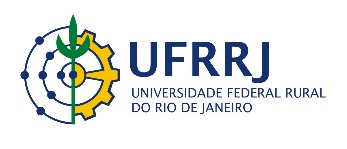 UNIVERSIDADE FEDERAL RURAL DO RIO DE JANEIROOUVIDORIA GERAL DA UFRRJ - SICDiretorias dos Institutos da UFRRJ Instituto de Agronomia (IA) Horário de funcionamento: De 2ª a 6ª feira, das 8h às 17h. Telefone: (21) 3787-3755 E-mail: iasecretaria@ufrrj.br Localização: BR-465, Km 7 Seropédica - Rio de Janeiro Página: http://institutos.ufrrj.br/ia/ Diretor: Alexis Rosa Nummer E-mail: nummer@ufrrj.br Currículo: http://lattes.cnpq.br/4956981073415558 Vice-diretor: Marcos Gervásio Pereira E-mail: gervasio@ufrrj.br Currículo: http://lattes.cnpq.br/3657759682534978 Instituto de Ciências Biológicas e da Saúde (ICBS) Horário de funcionamento: -Telefone: (21) 2682-1763 E-mail: ibsecretaria@ufrrj.br Localização: BR-465, Km 7 Seropédica - Rio de Janeiro Página: http://institutos.ufrrj.br/icbs/ Diretora: Solange Viana Paschoal Blanco Brandolini E-mail: solangeb@ufrrj.br Currículo: http://lattes.cnpq.br/9701521760232197 Vice-diretora: Nivea Dias dos Santos E-mail: nivea.dias@gmail.comCurrículo: http://lattes.cnpq.br/6761006802336268 Institutos de Ciências Exatas (ICE) Horário de funcionamento: - Telefone: (21) 2682-1872  E-mail: ice@ufrrj.br Localização: BR-465, Km 7 Seropédica - Rio de JaneiroPágina: http://institutos.ufrrj.br/ice/ Diretor: Robson Mariano da Silva E-mail: robsonms@ufrrj.br / rsmariando2010@gmail.com Currículo: http://lattes.cnpq.br/9019994973988827 Vice-diretor: Claudio Maia PortoE-mail: claudio@ufrrj.brCurrículo: http://lattes.cnpq.br/1719806038650785Instituto de Ciências Humanas e Sociais (ICHS) Horário de funcionamento: De 8h às 22h (funcionamento geral, variando a cada setor) Telefone: (21) 2682-1701 E-mail: secretariaichs@gmail.com Localização: BR-465, Km 7 Seropédica - Rio de Janeiro Página: http://institutos.ufrrj.br/ichs/ Diretora: Maria do Rosário da Silva Roxo E-mail: mroxo@ufrrj.br Currículo: http://lattes.cnpq.br/2543083972755684 Vice-diretor: Edison Peixoto de Resende Filho  E-mail: edsonresende6@gmail.comCurrículo: http://lattes.cnpq.br/7153118568493919 Instituto de Ciências Sociais e Aplicadas (ICSA) Horário de funcionamento: De 07:30 às 22:00h Telefone: (21) 2681-4999 / 96621-1561 E-mail: secretariaicsa@gmail.com Localização: BR-465, Km 7 Seropédica-Rio de Janeiro Página: http://institutos.ufrrj.br/icsa/ Diretor: Daniel Ribeiro de Oliveira E-mail: Daniel.eco@uol.com.br Currículo: http://lattes.cnpq.br/2545965022121459 Vice-diretor: Gustavo Lopes Olivares E-mail: olivares.rural@gmail.com Currículo: http://lattes.cnpq.br/1726136669646025 Instituto de Educação (IE) Horário de funcionamento: De segunda à sexta, de 8h às 22hTelefone: (21) 2682-1841E-mail: - Localização: BR-465, Km 7 Seropédica - Rio de Janeiro Página: http://institutos.ufrrj.br/ie/ Diretora: Ana Cristina Souza dos Santos E-mail: anacrissantos.ufrrj@yahoo.com.br Currículo: http://lattes.cnpq.br/4663575610102204 Vice-diretora: Erika Maria Kopp Xavier da Silveira E-mail: erikakopp@gmail.com Currículo: http://lattes.cnpq.br/9061038772334584 Instituto de Florestas (IF) Horário de funcionamento: De 8h às 17hTelefone: (21) 2681-4989 E-mail: iflorestas@ufrrj.br Localização: BR-465, Km 7 Seropédica - Rio de Janeiro Página: http://institutos.ufrrj.br/if/ Diretor: João Vicente de Figueiredo Latorraca E-mail: latorracaufrrj.br / latorraca@hotmail.com Currículo: http://lattes.cnpq.br/9612404360795583 Vice-diretor: Paulo Sérgio dos Santos Leles E-mail: pleles@ufrrj.br Currículo: http://lattes.cnpq.br/5282467245721201 Instituto de Química (IQ) Horário de funcionamento: De 7h às 20h Telefone: (21) 2682-2807E-mail: iquimica@ufrrj.br Localização: Pavilhão Roberto Alvahydo (PQ) - Km 7, Rodovia BR 465, Seropédica – RJ Página: http://institutos.ufrrj.br/iq/ Diretora: Cristina Maria Barra E-mail: cmbarra@ufrrj.br Currículo: http://lattes.cnpq.br/3429510646090195 Vice-diretora: Andressa Esteves de Souza dos Santos E-mail: andressaess@hotmail.comCurrículo: http://lattes.cnpq.br/1512588830326615 Instituto de Tecnologia (IT) Horário de funcionamento: De segunda à sexta, de 8h às 17hTelefone: (21) 3787-3750 / 3787-3742E-mail: itufrrj@gmail.com Localização: BR-465, Km 7 Seropédica - Rio de Janeiro Página: http://institutos.ufrrj.br/it/ Diretor: Pedro Paulo de Oliveira Silva E-mail: ppos@ufrrj.br Currículo: http://lattes.cnpq.br/4059934620802246 Vice-diretora: Maria Ivone Martins Jacintho Barbosa E-mail: mivone@gmail.com Currículo: http://lattes.cnpq.br/3609445478725882 Instituto de Veterinária (IV) Horário de funcionamento: De 8h às 17hTelefone: (21) 2681-4871 E-mail: iveterinária@ufrrj.br Localização: Prédio Principal do IV - Rod. BR 465, km 7 Página: http://institutos.ufrrj.br/iv/ Diretora: Miliane Moreira Soares de Souza E-mail: miliane@ufrrj.br Currículo: http://lattes.cnpq.br/0865211214618618 Vice-diretora: Vania Rita Elias Pinheiro BittencourtE-mail: vaniabt@ufrrj.brCurrículo: http://lattes.cnpq.br/3888832724995864Instituto de Zootecnia (IZ) Horário de funcionamento: - Telefone: (21) 3787-3975 E-mail: izrural@ufrrj.br Localização: BR-465, Km 7 Seropédica-Rio de Janeiro Página: http://institutos.ufrrj.br/iz/ Diretor: Alexandre Herculano Borges de Araújo E-mail: herculano@ufrrj.br / alexandreherculano2@gmail.com Currículo: http://lattes.cnpq.br/3144746018853286 Vice-diretor: Nivaldo de Faria Sant’Ana E-mail: nivaldo@ufrrj.br Currículo: http://lattes.cnpq.br/2245980565870872 Outras Unidades UFRRJCampus Nova Iguaçu e Instituto Multidisciplinar (IM) Horário de funcionamento: De 2ª a 6ª feira, das 9:00h às 17:00h. Telefones: (21) 2669-0825 / (21) 2669-5661 E-mail: dirim.ufrrj@gmail.com Localização: Av. Governador Roberto Silveira s/nº - Moquetá, Nova Iguaçu – RJ Página: http://www.ni.ufrrj.br/ Diretor: Paulo Cosme de Oliveira E-mail: paulo.cosme@hotmail.com Currículo: http://lattes.cnpq.br/8210817132678844 Vice-diretor: Marcos Azevedo Benac E-mail: marcosbenac@gmail.com Currículo: http://lattes.cnpq.br/8647420114761443 Instituto Três Rios (ITR) Horário de funcionamento: De 8h às 22hTelefone: (21) 2681-4929 / (24) 2255-3677 E-mail: campustr@ufrrj.br Localização: Av. Prefeito Alberto Lavinas, 1847 - Centro - Três Rios/RJ Página: https://itr.ufrrj.br/portal/ Diretor: José Ângelo Ribeiro Moreira E-mail: ribeirojam@ig.com.br Currículo: http://lattes.cnpq.br/7491048172392797 Vice-diretor: Sady Júnior Martins Costa de Menezes E-mail: itr.ufrrj@gmail.com Currículo: http://lattes.cnpq.br/6345604752446523 Campus Campos dos Goytacazes (CCG) Horário de funcionamento: -Telefones: (22) 2733-0505 E-mail: campuscg@ufrrj.br Localização: Estrada do Açúcar, km 5 – s/nº, Bairro da Penha | Campos dos Goytacazes/RJ Página: http://campuscg.ufrrj.br/ Diretor: Jair Felipe Garcia Pereira Ramalho E-mail: jairfelipe@ufrrj.br Currículo: http://lattes.cnpq.br/1125002238266536 Vice-diretora: Elizabeth Fonseca Processi E-mail: processi@zootecnista.com.br Currículo: http://lattes.cnpq.br/9144783862843744 Colégio Técnico da UFRRJ (CTUR) Horário de funcionamento: De 7h30min às 17h Telefones: (21) 2682-2134 / (21) 2682-1004 E-mail: ctur@ufrrj.br Localização: BR 465 – km 8 – S/Nº – Seropédica – RJ Página: http://r1.ufrrj.br/ctur/ Diretor: Luiz Carlos Estrella Sarmento E-mail: estrela.sarmento@globo.com Currículo: - Vice-diretora: Elaine Cristina Barbosa Da Silva Albuquerque E-mail: dagctur.ufrrj@gmail.com Currículo: - 